НАВЧАЛЬНО-МЕТОДИЧНИЙ ЦЕНТР ЦИВІЛЬНОГО ЗАХИСТУ ТА БЕЗПЕКИ ЖИТТЄДІЯЛЬНОСТІ ХАРКІВСЬКОЇ ОБЛАСТІНА ДОПОМОГУ КЛАСАМ БЕЗПЕКИ  ВЧИМОСЯ БЕЗПЕЦІ ГРАЮЧИСЬ:КРОСВОРДИХарків -2023 Автор - укладач - Горпинченко В.М., методист обласного методичного кабінету (безпеки життєдіяльності населення)Використання  кросвордів під час засвоєння знань з безпеки життєдіяльності є вельми цікавим та плідним процесом, адже вони створюють атмосферу грайливості та невимушеності, сприяють пошуковій активності та розвитку творчих здібностей учнів.Основна мета кросвордів — в ігровій формі домогтися запам’ятовування основних термінів і понять тем та їх ознак.Це своєрідний тренінг розумової діяльності, спрямований на оволодіння певними безпековими знаннями, вміннями і навичками. Та який, відповідно призначення, тренує пам’ять, покращує кмітливість, виробляє наполегливість, здатність логічно мислити, зіставляти, вчить працювати з додатковою літературою, вікіпедією, розширює кругозір, стимулює інтерес до навчального матеріалу.І, найголовніше, слугує засобом самовираження, що в шкільному віці є одним із важливих важелів впливу на однолітків та вироблення авторитету серед них.Тому задача педагогів - організувати платформу для розвитку вищезазначених характеристик шляхом розгадування кросвордів.Зокрема в класах безпеки, які за своїм призначенням дозволяють “бешкетувати” в безпековому контексті, застосовуючи ігрові форми роботи з учнями.Нестандартні уроки - кросворди (чайнворди, ребуси), матеріали для яких містить дана збірка, розробляються на освітньому оснащенні зон класів безпеки, в їх взаємоінтеграції та взаємодії.Подані варіанти кросвордів (чайнвордів, ребусів) на різні теми безпеки життєдіяльності різного рівня складності  допоможуть учням проаналізувати ту чи іншу надзвичайну ситуацію, знайти правильну відповідь та стимул поглиблювати свої знання з безпеки і надалі.Вчитись граючи -це корисно та мотивуюче!І Надзвичайні ситуації природногота техногенного характеру1Ключове слово: метеорологічніЗапитання:Неконтрольоване горіння поза спеціальним вогнищем, що завдає матеріальних збитків.Один з видів грози.Різновид повені з уламками твердих матеріалів на гірських річках.Атмосферне явище, пов'язане з бурхливою конденсацією водяної пари в атмосфері, супроводжене електричними розрядами ,дощем, зливою, градом.Вітер швидкістю 18-20 м/с.Атмосферний вихор величезних розмірів, який пересувається з швидкістю 30-40 км/год., сильна буря.Процес перетворення електричних зарядів у світлову, теплову, механічну енергії.Пристрій, який викликає на себе удари блискавки, забезпечує контакт блискавки з землею)Вітер з швидкістю понад ./год., який призводить до спустошення.Один з видів блискавковідводів.Великі снігові маси, що формуються з швидкістю до ./год., зносячи все на своєму шляху.Вода вище рівня, що природно встановився для даної місцевості.Відповіді:1. Пожежа2. Теплові3. Селі4. Гроза5. Буря6. Циклон7. Блискавка8. Блискавковідвід9. Ураган10. Тросові11. Лавина12. Повінь2Ключове слово: тектонічніЗапитання:Природне явище, при якому порушується цілісність ґрунту, руйнуються споруди, комунікації.Проекція точки осередку землетрусу.Природні утворення, що викидають на поверхню землі пару, воду, дим, лаву.Центр осередку землетрусу, умовно виділена точка.Спеціальні прилади, які реєструють землетруси.Землетруси під водою.Вулкан, що в І ст. н.е. знищив місто Помпею.Відповіді:1. Землетрус2. Епіцентр3. Вулкан4. Гіпоцентр5. Сейсмометр6. Цунамі7. Везувій3Ключове слово: небезпекаЗапитання:Землетруси під водою.Один з видів землетрусу, а саме рух земної кори.Швидкісний рух повітряних мас.Опади у вигляді снігу і дощу при коливанні температури близько нуля градусів Цельсія.Маси гірських порід, що сповзають схилом.Гідрологічне явище. Затоплення будинків, споруд і людей, що опинились в них.Типове явище для карпатських гірських рік.Вихід пари, води, диму, лави.Вітер із швидкістю понад 25 м/с, який призводить до спустошення.Відповіді:1. Цунамі.2. Тектонічний.3. Буря.4. Заледеніння.5. Зсуви.6. Повінь.7. Селі.8. Вулкани.9. Ураган.4Ключове слово: землетрусЗапитання:Рух гірських порід, що сповзають схилом.Гідрологічне явище, коли вода піднімається вище рівня, що природно встановився для даної місцевості.Велика кількість опадів у вигляді снігу протягом тривалого часу.Опади у вигляді снігу і дощу при коливанні температури близько 0°С.Різновид повені, який раптово утворюється в річищах гірських рік і характеризується різким підйомом рівня води з високим утриманням у ній твердого матеріалу.Вітер зі швидкістю 18-20 м/с (синонім-бурі).Вітер зі швидкістю понад 29 м/с (синонім-тайфун).Землетруси під водою.Процес перетворення енергії електричних зарядів у світлову енергію (електричний вибух).Відповіді:1. Зсув.2. Повінь.3. Замети.4. Заледеніння.5. Селі.6. Шторм.7. Буря.8. Цунамі.9. Блискавка.5Запитання:Рух гірських порід, що сповзають по схилах під дією своїх мас.Різновид повені з уламками твердих матеріалів в горах.Підводний вулкан.Землетруси з викидом лави, диму.Неконтрольоване горіння поза спеціальним осередком.Рух повітряних мас, викликаних проходженням глибоких циклонів.Явище природи з дощем, громом.Синонім урагану.Електричний вибух під час грози.Відповіді:1. Зсув.2. Сель.3. Гейзер.4. Вулкан.5. Пожежа.6. Смерч.7. Гроза.8. Буря.9. Блискавка.6По горизонталі:Запитання:Що все злизує язиком, а залишає після себе тільки попіл?Грам якої речовини вбиває коня?Три атоми кисню, що запобігають від шкідливого впливу ультрафіолетових променів радіації сонця на живі організми.Електричний розряд, що виникає при грозі і загрожує безпеці життя. Хвороба, яка характеризується непереможним потягом до вживання наркотиків.Хвороба, що набула великого розвитку останні десятиліття, яка передається через кров і статевим шляхом.Атмосферний вихор, виникає в грозовій хмарі.Вітер з швидкістю понад 35 м/с. Війна проти мирного населення, яка сьогодні змінює розклад сил на планеті.Яка з хімічних речовин в відкритому вигляді небезпечна для життя людини?Відповіді:Пожежа.Нікотин.Озон.Блискавка.Наркоманія.СНІД.Смерч.Ураган.Тероризм.Ртуть.По вертикалі:Запитання:Метод "заїждженої..."Що може статися з водієм, який не дотримується правил дорожнього руху?Затоплення водою місцевості в результаті підняття рівня води в річці, озері або морі.Підземні поштовхи і коливання земної поверхні, виникають в результаті раптових зміщень і розривів в земній корі.Хронічне захворювання, зумовлене систематичним вживанням спиртних напоїв. Аварійна зіткнення авіалайнера з землею в результаті технічних пошкоджень, тероризму або стихійного лиха.Служба, до якої дзвонити за номером 02.Пошкодження тканин організму викликане дією високої температури або деяких хімічних речовин.Яке світло диктує заборону руху в правилах дорожнього руху?Ураження яким струмом небезпечне для людини?Відповіді:Пластинки.Автопригода.Повінь.Землетрус.Алкоголізм.Авіакатастрофа.Міліція. Опік.Червоне.Електричним.7Запитання:По горизонталі1. Організоване вивезення населення з небезпечних зон.3. Звалювання з гірських вершин снігових мас.4. Міцна геометрична споруда, обладнана фільтровентиляцією.7. Як називається тропічний циклон?9. Підвищення рівня ґрунтових вод.12. Великомасштабна аварія з трагічними наслідками.13. Предмет, який захищає дихальні органи людини від СДОР.По вертикалі2. Стихійне лихо, характерне для Волині.5. Небезпечна подія техногенного характеру, яка створює загрозу для насилля.6. Як називається грязекам'яний потік, який мчить з великою швидкість?8. Вітер, швидкість якого перевищує 326 м/с.10. Місто, де відбулась найбільша в Україні небезпечна подія техногенного походження.11. Як називається стихійне лихо, при якому ми відчуваємо запах газу?14. Ковзне зміщення великих мас ґрунту вниз.15. НС, що загрожують підтопленням значних територій.Відповіді:По горизонталі:1. Евакуація. 3. Лавина. 4. Сховище. 7. Тайфун. 9. Підтоплення. 12. Катастрофа. 13. Респіратор.По вертикалі:2. Повінь. 5. Аварія. 6. Селевий. 8. Ураган. 10. Чорнобиль. 11. Землетрус. 14. Зсув.15. Повені.8Ключове слово:  енергоресурси Запитання:Область існування і функціонування живих організмів і продуктів їх життєдіяльності.Галузь матеріального виробництва, що здійснює перевезення пасажирів і вантажів.Зовнішня тверда оболонка Землі, що включає всю земну кору і частину верхньої мантії Землі і складається з осадових, вивержених і метаморфічних порід.Синонім до слова „недуга".Верхній родючий шар землі.Розділ біології, що вивчає закономірності взаємовідносин тварин, рослин, мікроорганізмів між собою і з навколишнім середовищем.Надзвичайна, кризова ситуація.Назва партії, що займається охороною навколишнього середовища.Шкідливі дощі, що містять сірчану й азотну кислоту.Синонім до слова „земля”.Ефект, викликаний розігріванням атмосфери внаслідок утримування тепла нагрітої Сонцем поверхні Землі.Єдиний природний комплекс, утворений живими організмами і середовищем, в якому вони існують, де всі компоненти тісно пов'язані обміном речовин, енергії, інформації.Незаконні дії, вчинок.Відповіді:1. Біосфера.2. Транспорт.3. Літосфера.4. Хвороба.5. Гумус.6. Екологія.7. Катастрофа.8. Зелених.9. Кислотні.10. Грунт.11. Парниковий.12. Екосистема. 13. Злочин.ІІРятування, захист, допомога1Запитання:По горизонталі:1. Оживлення.2. Вид переломів за наявності кровотечі.3. Вид надзвичайної ситуації, коли небезпекою для рятувальника є страх людини що тоне.4. Комплекс симптомів, що супроводжується різким порушенням нервової регуляції життєво важливих органів і систем.5. Стан, коли порушена цілісність судин.6. Стан, за якого у людини температура тіла вища 40° С7. Вид утоплення, коли у людини синьо-сірий колір шкіри, набряклі судини, виділяється рожева піна.По вертикалі:1. Короткочасна втрата свідомості, пониження артеріального тиску, ослаблення серцевої діяльності, блідість губ, ниткоподібний пульс - це...2. Вид смерті, коли відсутні незворотні зміни в життєво важливих органах і системах організму.3. При переломі цієї частини скелета потерпілого кладуть на тверду поверхню і згинають коліна.4. Стан людини, за якого відсутня чутливість у пошкодженій ділянці, шкіра воскова, холодна.5. Вид смерті, коли всі тканини нежиттєздатні, в них відбулися незворотні зміни.6. Неприродне положення кінцівки, її припухлість і різкий біль.Відповіді:По горизонталі: 1. Реанімація. 2. Відкриті. 3. Утоплення. 4. Шок. 5. Кровотеча. 6. Перегрівання. 7. Синє.По вертикалі: 1. Непритомність. 2. Клінічна. 3. Таз. 4. Відмороження. 5. Біологічна. 6. Вивих.2Запитання:1. Важкий стан, що призводить до порушення життєво важливих функцій організму.2. Знеболюючі таблетки, по основі анальгіну.3. Пошкодження шкіри внаслідок дії на неї низької температури.4. Вид спирту, який приводить до свідомості.5. Накладається при переломах (основа, опора для пов'язки).6. Пошкодження цілісності кістки.7. Вид смерті.8. Ознака шоку.9. Ураження шкіри, внаслідок дії на неї високої температури.10. Вид удару (внаслідок спеки).11. Людина, яка тоне.12. Потрапляння в організм небезпечних, отруйних речовин.13. Вид кровотечі.14. Серцево - легенева...15. Механічне пошкодження шкіри.Відповіді:1. Шок.2. Анальгетики.3. Обмороження.4. Нашатирний.5. Шина.6. Перелом.7. Клінічна.8. Байдужість.9. Опіки.10. Тепловий.11. Потопаючий.12. Отруєння.13. Артеріальна.14. Реанімація.15. Рана.3Ключове слово: розтягнення Запитання:1. Функціональне або анатомічне порушення тканин та органів, що є результатом впливу факторів зовнішнього середовища;2. Порушення цілісності кістки;3. Один з видів кровотечі, при якому кров темного кольору, витікає рівномірно.4. Ураження, викликане різкою зміною атмосферного тиску;5. Ушкодження м'яких тканин та органів внаслідок удару;6. Частина тіла, площа якої, за правилом „дев'ятки”, 18% тіла людини;7. Порушення цілісності шкірних покривів, слизових оболонок, поверхні внутрішніх органів;8. Серцево-судинна недостатність з раптовою, короткочасною втратою свідомості.9. Один з видів кровотечі, коли кров витікає краплинами;10. Явище, яке спостерігається при аваріях і повсякденно, наприклад, при катанні на ковзанах та лижах. Розрізняють місцеве і загальне.11. Наслідок впливу на організм отруйних речовин.Відповіді:1. Травма.2. Перелом.3. Венозна.4. Баротравма.5. Забиття.6. Нога. 7. Рана.8. Непритомність.9. Капілярна.10. Обмороження.11. Отруєння.4Запитання:По горизонталі:1. Порушення тканин та органів під впливом довкілля.5. Нестача крові в організмі.8. Неповне надходження кисню у легені.10. Пошкодження тканин, що виникає під впливом високої температури.12. Третій ступінь опіків.14. Ураження під впливом отруйних речовин.15. По - іншому іонізуюче випромінювання.По вертикалі:2. Порушення цілісності кістки.3. Порушення цілісності шкірних покривів, слизових оболонок і т.д.4. Вилив крові з судин.6. Дуже важкий стан, що призводить до порушення життєво важливих функцій організму.7. Ураження, викликане перепадом атмосферного тиску. 9. Стиснення гортані та трахеї.11. Найтяжчий ступінь опіків.13. Ураження під впливом низьких температур.Відповіді:1. Травма.2. Перелом. 3. Рана.5Ключове слово: катастрофа Запитання:1. Нервово-рефлекторна реакція організму на сильне подразнення зовнішніми факторами, кінцевим механізмом якого є порушення постачання кисню до клітини.2. Землетруси під водою.3. Серцево-судинна недостатність з раптовою короткочасною втратою свідомості, зумовлена гострою недостачею кровопостачання мозку.4. Фізична та психологічна готовність до крайніх заходів.5. Виникають на схилах або укосах внаслідок порушення рівноваги гірських порід через зміни гідрогеологічних умов.6. Злочин, який у більшості випадків скоюється підлітками.7. Один із шляхів перерозподілу матеріальних цінностей.8. Гідрологічне явище, яке пов'язане з прибуттям води до населених пунктів.9. Будь-яка реакція організму, на яку реагує нервова система.10. Статеві зносини із застосуванням фізичного насильства, погроз або використання безпорадного стану потерпілої.Відповіді:1. Шок.2. Цунамі.3. Непритомність.4. Самозахист.5. Зсуви.6. Хуліганство.7. Крадіжка.8. Повінь.9. Рефлекс.10. Зґвалтування.6Запитання:1. Як називається серцево-судинна недостатність з раптовою короткочасною втратою свідомості зумовлена гострою недостачею кровопостачання мозку?2. Важкий стан, що призводить до порушення життєво важливих функцій організму.3. Порушення цілісності кістки.4. Які чинники виникають психоемоційні розлади у більшості дорослих здорових людей?5. Якої із форм уражень не вистачає: 1) ураження від полум'я вольтової дуги або одягу, що загорівся від нього; 2) змішані опіки; 3. . .?6. Як називається функціональне або анатомічне порушення тканин та органів, що є результатом впливу факторів зовнішнього середовища?7. Клінічна смерть настає через припинення кровообігу та . . .8. Три етапи серцево-легеневої реанімації: терміновий, спеціалізований, . . .9. Як називається пошкодження м'яких тканин та органів внаслідок ударів? 10. Пошкодження тканин, що виникають від місцевого, теплового, хімічного, електричного, сонячного або радіаційного впливу.Відповіді:Непритомність.Шок.Перелом.Психологічні.Контактні.Травма.Дихання.Відкладений.Забиття.Опік.7Запитання:1. Відсутність пульсу, відсутність дихання, відсутність реакції зіниці ока на світло - ознаки ... смерті.2. Трупне задубіння. Поява трупних плям, помутніння рогівки, синдром „кошачого ока" - ознаки ... смерті.3. Стан організму, який загрожує здоров'ю та життю людини, викликаний фізичними чинниками.4. Потерпілий від рук кримінальних елементів. 5. Людина без свідомості знаходиться у стані .... 6. Якщо на тебе напав грабіжник, кричи .... 7. Розрізняють місцеве та загальне ....8. Наслідком впливу на організм отруйних речовин є.....9. Пошкодження тканин, що виникають від місцевого, теплового, хімічного, електричного, сонячного або радіаційного впливу. 10. Порушення цілісності кістки.Відповіді:1. Клінічної. 2. Біологічної. 3. Шок. 4. Жертва.5. Непритомності.6. Пожежа. 7. Обмороження. 8. Отруєння. 9. Опік. 10. Перелом.8Запитання:По горизонталі:1. Статеві зносини із застосуванням фізичного насильства, погрози або використання безпорадного стану потерпілої.5. Законні дії громадян при необхідній обороні.8. Процес обміну речовин у живому організмі.9. Серцево-судинна недостатність з раптовою короткочасною втратою свідомості, зумовлена гострою недостачею кровопостачання мозку.10. Вивід потерпілого з крайнього термінального стану.По вертикалі:2. Кисневе голодування.3. Стан перед смертю.4. Умови, за яких на людину впливають або можуть вплинути небезпечні та шкідливі чинники.6. Судини, що несуть кров від органів і тканин до серця.7. Людина, яка дістала пошкодження здоров'я внаслідок небезпечних або шкідливих чинників.11. Землетруси під водою.Відповіді:1. Зґвалтування.2. Гіпоксія.3. Агонія.4. Небезпека.5. Самозахист.6. Вени.7. Потерпілий.8. Метаболізм.9. Непритомність. 10. Реанімація.11. Цунамі.ІІІДержава на захисті життя та гідності людини1Запитання:1. Відповідальність за злочинні дії;2. Право на життя та гарантію свободи забезпечує...;3. Незнання законів не звільняє від юридичної...;4. Злочин, який скоюється у більшості випадків підлітками;5. Заволодіння індивідуальним майном громадянина, або набуття права на майно шляхом обману чи зловживанням довірою;6. Таємне викрадення майна громадянина;7. Статеві зносини із застосуванням фізичної сили, погрози чи використання безпорадного стану потерпілого;8. Предмет самозахисту: "Газовий...";9. Законні дії громадянина при необхідній обороні;10. Застосування фізичної сили: "Рукопашний..,";11. Вид боротьби для самозахисту;12. Пам'ять, що зберігає переживання;13. Спрямованість і зосередженість психічної діяльності на певному об'єкті;14. Міра можливої небезпеки, дії навмання, прояв сміливості і відваги;15. Набута психічна якість, результат свідомого ставлення людини до своїх дій.Відповіді:2Ключове слово: безпекаЗапитання:1. Оборона, що не перевищує рамки, визначені законом.2. Статеві зносини із застосуванням фізичного насильства, погрози або використання безпорадного стану потерпілого.3. Соціальна небезпека, пов'язана з неможливістю жінки в межах економічних відносин у суспільстві заробляти на життя працею.4. Крадіжка речей, які має при собі людина.5. Один з шляхів перерозподілу матеріальних цінностей.6. Заволодіння індивідуальним майном громадянина або набуття права на майно шляхом обману чи зловживанням довіри.Відповіді:1. Необхідна2. Зґвалтування3. Проституція4. Кишенькова5. Крадіжка6. Шахрайство3Ключове слово: правопорушенняЗапитання:Вид правопорушення, що характеризується спізненням, порушенням дисципліни, пропуском занять тощо.Майнові або цивільно-... правопорушення.Вид правопорушень, що характеризується порушенням правил дорожнього руху, несплатою за проїзд у транспорті тощо.Поведінка людей, які щонайменше переймаються власною безпекою, сподіваючись, що їх обмине будь-яке лихо.Люди, яким не виповнилося 18 років.Визначені законом дії стосовно порушників закону.Кримінальний ... передбачає різну відповідальність за навмисні і ненавмисні дії.Правопорушення, які є найтяжчими і в законодавстві називаються злочинами.Дії, вчинені з метою захисту свого життя чи майна.Відповіді:Дисциплінарні.Правові.Адміністративні.Віктимна.Неповнолітні.Відповідальність.Кодекс.Кримінальні.Самооборона.4Запитання:По вертикалі:1. Злочин, що скоюється у більшості випадків підлітками.2. Вміння володіти собою в екстремальних умовах.4. Відповідальність за виконання своїх обов’язків.5. Здатність до кінця виконувати прийняте рішення.8. Таємне викрадання майна громадян.11. Оволодіння індивідуальним майном громадян або набуття права на майно шляхом обману чи зловживання довір’ям.12. Права і свободи людини захищають ...По горизонталі:3. Статеві зносини із застосуванням фізичного насильства, погрози або використання безпорадного стану потерпілої.6. Відповідальність за злочинні кримінальні дії.7. Найвища соціальна цінність людини.9. Законні дії громадян при необхідній обороні.10. Міра можливої небезпеки, дії навмання, прояв сміливості і відваги у сподіванні на щасливий кінець.13. Здатність швидко оцінювати ситуацію, приймати рішення, виконувати їх.Відповіді:По вертикалі:1. Хуліганство.2. Самоволодіння.4. Громадянська.5. Наполегливість.8. Крадіжка.11. Шахрайство.12. Суди.По горизонталі:3. Зґвалтування.6. Кримінальна.7. Життя.9. Самозахист.10. Ризик.13. Рішучість.ІVЕкологічні проблеми довкілля1Ключове слово: забрудненняЗапитання:1. Системи з твердих або рідких часток, що перебувають у завислому стані в атмосфері.2. Система вивізного очищення не каналізованих населених пунктів від сміття та фекалій.3. Здатність ґрунту зберігати кислотність середовища практично сталою під дією кислот і лугів4. Незалежна, позапартійна міжнародна екологічна організація заснована у 1971 р. в Канаді, де зібралися прихильники охорони навколишнього середовища, щоб виявити протест проти випробувань атомної зброї США на Алеутських островах.5. Доцільне застосування відходів.6. Міра ступеня виділення із значного за масштабами джерела забруднюваних речовин.7. Скидання, захоронення відходів в океані, морях.8. Комплекс потрібних для нормальної життєдіяльності організму фізично-хімічних умов довкілля.9. Наявність у повітрі шкідливих або вибухонебезпечних газоподібних речовин.10. Перевищення допустимого вмісту шкідливих речовин у середовищі.11. Видалення радіоактивного забруднення з місцевості.Відповіді:2Запитання:По горизонталі:1. Чорнобильська Атомна електростанція .2. Провідна ланка економіки, що займається видобутком сировини, виробництвом готової продукції.3. Промислове підприємство з механізованим процесом виробництва.4. Відкрите Акціонерне Товариство.5. Екологічна ... України.6. Країна, що в 1992 р. стала зоною "екологічного лиха".7. Відходи.8. Відходи Луцького ВАТ хлібокомбінату № 2.По вертикалі:9. Написав " Теорію катастроф".10. Катастрофне явище, що виникає внаслідок розчинення гірських порід водою.11. Місто на Волині, де розташована шахта № 1.12. Несподіване пошкодження або вихід з ладу якогось пристрою.13. Шкідлива отруйна...14. Надзвичайна ...Відповіді:3Ключове слово: екологіяЗапитання:1. Оцінка впливу екологічно небезпечних об'єктів на навколишнє середовище.2. Сукупність усіх форм експлуатації природно-ресурсного потенціалу.3. Місто, в якому сталась технічна аварія на ЧАЕС.4. Речовина, що застосовується для знищення листя рослин.5. Хмара шкідливих газів над містом.6. Процес багаторазової участі речовин в явищах циклічного характеру.7. Промениста енергія, яка виділяється внаслідок розкладання урану, дуже шкідлива для здоров'я.8. Угрупування особин, які належать до одного виду і заселяють спільну територію.9. Руйнування ґрунту водою або вітром.10. Міжнародна організація по захисту природи.11. Країна, в якій була одна з найбільших індустріальних катастроф.12. Необоротне розсіювання енергії в екосистемі.Відповіді:1. Експертиза.2. Природокористування.3. Чорнобиль.4. Дефоліант.5. Смог.6. Кругообіг.7. Радіація.8. Популяція.9. Ерозія.10. Грінпіс.11. Індія.12. Ентропія.VНадзвичайні ситуації природного характеру (інфекційні захворювання людей)1Запитання:По горизонталі:1. Інфекційне захворювання. 5. Шлункова інфекція.7. Венеричне захворювання.9. Кровоносна інфекція.10. Гостре респіраторне захворювання.11. Інфекція дихальних шляхів. 13. Паличка ...15. Інфекція зовнішніх покривів.16. Активоване...18. Спосіб зараження.По вертикалі:2. Інфекція дихальних шляхів.3.... період.4. Сибірська ...6. Що спричиняє інфекційні захворювання?8. Шлункова інфекція.12. Кровоносна інфекція.14. Інфекція дихальних шляхів.17. Кровоносна інфекція.19.... оболонки.20. Шлях передачі венеричних захворювань.Відповіді:По горизонталі:1. Боткіна5. Паратифи 7. СНІД 9. Енцефаліт 10. ГРЗ11. Грип 13. Коха15. Короста16. Вугілля18. КонтактнийПо вертикалі:2. Ангіна3. Інкубаційний4. Виразка 6. Інфекція8. Холера12. Малярія14. Туберкульоз17. Тиф19. Слизові20. Статевий2Ключове слово: дезинсекціяЗапитання:Чим є людина при інфекційних захворюваннях? (... інфекції).Несприятливість організму  людини до деяких інфекційних захворювань, отримана в спадок від батьків.Захворювання шлунково-кишкового тракту.Комплекс режимних, адміністративних, санітарних протиепідемічних заходів, спрямованих на попередження розповсюдження інфекційних хвороб і ліквідація зони ураження.Несприятливість організму людини до деяких інфекційних захворювань, що виникла в результаті вакцинації або перенесеної хвороби.... – це комплекс заходів, що передбачають посилений медичний нагляд за зоною ураження, і проведення в ньому лікувально-профілактичних заходів.Знищення в навколишньому середовищі гризунів, що можуть переносити інфекційні захворювання.Смертельно отруйна рослина.Кровоносне захворювання.Захворювання дихальних шляхів.Знищення в навколишньому середовищі збудників інфекційних захворювань.Відповіді:VІШкідливі звички1Запитання:По горизонталі:1. Часте і надмірне вживання спиртних напоїв.3. Речовини, що стимулюють утворення і розвиток злоякісних (ракових) пухлин.6. Речовина, що входить до складу тютюнового диму.7. Орган, на який негативно впливає паління, основна його роль в життєдіяльності організму полягає в знешкодженні токсичних сполук, а також отрут, що надходять до організму ззовні.9. Лікар, до якого звертаються наркомани.11. Складова речовина тютюнового диму.13. Захворювання, що є прямим наслідком паління.14. Важке ускладнення стенокардії, що виникає при палінні.17. Стенокардія, хвороба порушення кровопостачання та живлення міокарда.По вертикалі:2. Систематичне вживання токсичних засобів.4. Одна із систем, що вражається палінням.5. Речовина, що спричиняє наркотичну залежність у людини, що палить.8. Вітамін, кількість якого в організмі значно зменшується в результаті паління.10. Найбільш вживана і улюблена речовина для наркоманів на Україні.12. Захворювання, що виникає при потраплянні нікотину в шлунково-кишковий тракт.15. Наркотик.16. Наркотик, що за своїми симптомами і ознаками подібний до маріхуани.18. Наркотик, що в перекладі означає " кислота ".19. Хвороба – прямий наслідок паління поряд з бронхітом.20. Наркотик, що в перекладі з англійської означає " наркотик".Відповіді:2Ключове слово: наркотикЗапитання:1. Вид лікування, при якому зберігається абсолютна таємність.2. Країна, в якій за розповсюдження наркотиків карають смертною карою.3. Народна назва найрозповсюдженішого наркотику, виготовленого з листя, стебла та насіння індійських конопель.4. Один з найновіших синтетичних наркотиків, який користується популярністю серед молоді.5. Найдревніший наркотичний засіб, який використовували ще в стародавньому Єгипті для заспокоєння немовлят.6. Медичний препарат (наркотик), який використовують як заспокійливий, снодійний засіб за рекомендацією лікаря.7. Один з видів наркотичної залежності.8. Синдром, який виникає в разі відсутності чергової дози.Відповіді:Анонімне.Таїланд.„Травка”.Екстазі.Опіум.Транквілізатор.Психологічна.„Ломка”.3Ключове слово: наркоманіяЗапитання:1. Синдром, що виникає через добу після відмови від барбітуратів.2. Наркотична речовина, що деформує сприйняття, довгий час залишається в організмі, здатна викликати сильну апатію.3. Явище, що виникає в організмі людини, яка вжила надто велику кількість наркотиків.4. Наркотична речовина, що викликає стан сп'яніння, який характеризується підвищеною енергійністю та активністю.5. Найбільш широковживаний в медичній практиці препарат, похідний опіуму.6. Речовини, вживання яких загострює увагу, зменшує втому і піднімає настрій.7. Група наркотичних речовин, що отримуються з опіуму.8. Явище, що супроводжує людину, яка довгий час вживає наркотики.9. Лікарські речовини з заспокійливою і снодійною дією.10. Група амфітамінів, по дії протилежних барбітуратам та іншим заспокійливим речовинам.Відповіді:Абстинент ний.Маріхуана.Передозування.Кокаїн.Морфін.Амфітаміни. Опіати.Залежність.Барбітурати.Стимулятори.VІІНадзвичайні ситуації виробничогота техногенного характеру1Ключові слова: охорона безпеки життєдіяльності Запитання:1. Рослина, трав'яний настій якої має слабку сечогінну дію.2. Корінь цієї рослини вживається як гостра пряна приправа до їжі, а також як лікувальний засіб.3. Рослина, трав'яний настій якої має слабку жовчогінну дію.4. Солодощі, які багаті на пектини.5. Чемпіон за вмістом пектинів.6. Рослина, що вживається як страва, приправа, а також у медицині.7. „Мовчазний" морепродукт.8. Рослина, що містить велику кількість вітаміну „С".9. Рослина родини зонтичних, що містить велику кількість вітаміну „А".10. Кріп, петрушка ... – це...11. Солодкий ...12. Солодощі, що зв'язують радіонукліди.13. Рослина, прабатьківщиною якої є Греція.14. Дерево з оранжево-червоними ягодами.15. Абсолютно „чистий" свинячий...16. Молочний продукт, що містить велику кількість кальцію.17. Другий хліб.18. Круглий плід цієї рослини з товстою шкіркою, наповнений насінням, яке оточене соковито кисло-солодким їстівним м'якушем червоного кольору різних відтінків.19. Раціональне харчування – це...20. Сушені ягоди винограду. 21. Гарбузове ...22. У зараженій місцевості його краще вживати у вигляді яєчні та омлетів.23. Сухофрукт.24. Рослина, листя якої використовується в кулінарії та медицині.25. Відвар цієї рослини має високий вміст клітковини.26. Молочний продукт із високим вмістом поліненасичених жирних кислот.27. Екологічно чистий продукт тваринного походження.28. І рослина, і страва.29. Садові ягоди червоного кольору.Відповіді:2Ключове слово: радіоактивність Запитання:1. Знищення в навколишньому середовищі збудників інфекційних захворювань.2. Видалення радіоактивних речовин з забруднених об'єктів з метою уникнення ураження людей і гарантування безпеки.3. Речовини, що мають радіозахисні властивості.4. Викид в атмосферу радіоактивних речовин.5. Радіоактивний метал, при дії якого уражається щитовидна залоза.6. З його атомів складаються α-випромінювання.7. Одне із штучних джерел радіації.8. Біологічний еквівалент радіоактивності.9. Речовини, що зменшують всмоктування радіоактивних речовин в організм людини.10. Приміщення, що захищають людей від дії радіоактивних речовин.11. Отруйний газ.12. Іонізуюче, α-,  β-, γ-, .............13. Орган, який уражається при потраплянні в організм радіоактивного цезію.14. Опромінення, при якому радіоактивні речовини потрапляють в організм разом з їжею, водою, повітрям.15. Один із шляхів потрапляння радіоактивних речовин в організм людини.Відповіді:По вертикалі: 1. Дезинфекція.8. Бер.10. Сховища.11. Аміак.14. Внутрішнє.15. Інгаляційний.По горизонталі: 2. Дезактивізація.3. Радіопротектори.4. Радіація.5. Йод. 6. Гелій. 7. Реактор.9. Радіо корпоранти.12. Випромінювання.13. Печінка.3Ключове слово: радіаціяЗапитання:1. Нестійкість ядер деяких атомів, їх здатність до самовільних перетворень, що супроводжуються випусканням іонізуючого випромінення.2. Електромагнітне випромінення, аналогічне рентгенівським променям.3. Стабільні і радіоактивні атоми хімічних елементів.4. Потік позитивно заряджених частинок з великою іонізуючою здатністю, проникна здатність незначна.5. Ядерна взаємодія атомного ядра з власними елементарними частинками.6. Випромінювання (різноманітне), яке має високу енергію, іонізують і руйнують біологічний об'єкт.7. Реакція, в результаті якої відбувається перетворення ядер або виділення вторинних частин.Відповіді:1. Радіоактивність.2. Гамма.3. Ізотопи.4. Альфа.5. Реакція.6. Іонізуюче.7. Ядерна.4Ключове слово: радіаціяЗапитання:1. Нестійкість ядер деяких атомів, їх здатність до самовільних перетворень, що супроводжуються випусканням іонізуючого випромінення.2. Електромагнітне випромінення, аналогічне рентгенівським променям.3. Стабільні і радіоактивні атоми хімічних елементів.4. Потік позитивно заряджених частинок з великою іонізуючою здатністю, проникна здатність незначна.5. Ядерна взаємодія атомного ядра з власними елементарними частинками.6. Випромінювання (різноманітне), яке має високу енергію, іонізують і руйнують біологічний об'єкт.7. Реакція, в результаті якої відбувається перетворення ядер або виділення вторинних частин.Відповіді:1. Радіоактивність.2. Гамма.3. Ізотопи.4. Альфа.5. Реакція.6. Іонізуюче.7. Ядерна.5Запитання:1. Антропогенні фактори, що спричинюють негативний вплив на довкілля.2. Один із характерів електромагнітного забруднення (телерадіостанція, високовольтні лінії, електротранспорт, джерела військового характеру).3. Специфічна форма активних людей, що включає в себе всі види взаємодії людини і довкілля.4. Стабільні і радіоактивні атоми хімічних елементів.5. Один із небезпечних факторів виробництва (температура нагрітих та охолоджених поверхонь, відкритого вогню, пожеж, хімічних реакцій).6. Струшування окремих частин або всього тіла під впливом виробничих факторів.7. Сукупність звуків, що негативно впливають на організм людини, приводить до розладів центральної, нервової, серцево-судинної та інших систем.8. Один із заходів щодо боротьби з шумом (при будівництві за основу береться витягнута форма промислового приміщення висотою 6-).9. Один із типів забруднювачів (види організмів, які виникли за участю людини і завдають шкоди їй і живій природі).10. Нестійкість ядер деяких атомів, їх здатність до вільних перетворень, що супроводжується випусканням іонізуючого повітря.11. В чому вимірюється рівень шуму?Відповіді:6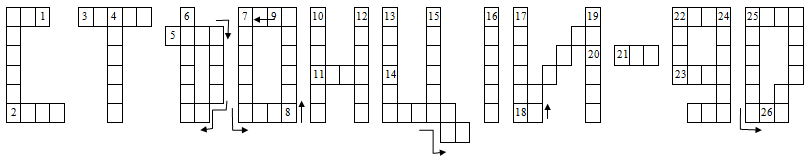 Запитання:1. Продукт багатий на пектин.2. Фрукт, що має здатність зв'язувати радіонукліди.3. Продукт з високим вмістом полінасичених жирних кислот.4. Вживання відварів якої рослини забезпечує випорожнення кишківника.5. Що не рекомендують використовувати для приготування першої страви?6. Фрукт багатий на пектин.7. Рослина, що містить вітамін Е.8. Вживають для виведення радіонуклідів.9. Рідина.10. Група фруктів що виводить радіонукліди.11. Морепродукт багатий на залізо.12. Сухофрукт.13. Продукт багатий на йод.14. Концентрує в собі велику кількість радіоактивних елементів.15. Комаха, яка полюбляє весняні квіти.16. Овоч багатий на йод.17. Овоч багатий на вітамін А.18. Не рекомендується вживати при забруднені території.19. Одержують при переробці молочних продуктів.20. Рослина багата на кальцій.21. Рідина, яка виділяє радіоактивні речовини.22. Крупа, багата на йод та вітамін В (по горизонталі).22. Рослина, містить вітамін Е (по вертикалі).23. Багаті на кальцій, йод і т. д.24. Має високий вміст полінасичених жирних кислот.25. Відвар цієї рослини сприяє випорожненню кишечника (по горизонталі).25. При дефіциті даного елемента вживають сир, яйця, бобові, ріпу, хрін і т. д.(по вертикалі).26. Дефіцит цього елемента часто виникає при радіаційному забрудненні.Відповіді:7Знайдіть в таблиці такі слова:радіація, ізотоп, випромінювання, ЧАЕС, АЕС, доза, промінь, дослідження, опромінення, спалах, джерело, екологія, частина.8Ключове слово: ЧорнобильЗапитання:Шкідливі фактори виробництва.Радіоактивний елемент.Одиниця вимірювання радіаційного опромінення.Незбалансований стан людини, соціуму, держави.Всесвітня організація охорони здоров’я.Тремтіння або струшування всього тіла чи окремих його частин під час робіт.Джерела електромагнітних забруднень.Послідовність дій.Активна взаємодія людини з навколишнім середовищем.Відповіді:1. Хімічні.2. Плутоній.3. Бер.4. Небезпека.5. ВООЗ.6. Вібрація.7. Природні.8. Алгоритм.9. Діяльність.9Ключове слово: протигазЗапитання:Засіб захисту дихальних шляхів від отруйних речовин, радіоактивного пилу.Хвороба, яка виникає внаслідок опромінення радіацією.Приміщення, в якому можна врятувати життя у випадку виникнення надзвичайної ситуації.Радіоактивний елемент.Препарат стабільного йоду.Найнебезпечніше  радіоактивне випромінювання.Об’єкт, який був споруджений на Чорнобильській АЕС для захисту навколишнього середовища від радіоактивного забруднення.Прилад для вимірювання інтенсивності радіоактивного випромінювання.Відповіді:Респіратор.Променева.Сховище.Стронцій.Антиструмін.Гамма.Саркофаг.Дозиметр.10Запитання:По горизонталі:2. Нестійкість ядер деяких атомів, здатність до перетворень, що супроводжують випусканням іонізуючого випромінювання.3. Реакція, під час якої взаємодіє атомне ядро з власними елементарними частинками.6. Прізвище вчених, які вперше дослідили іонізуюче випромінювання.7. Один із способів біологічного захисту від радіації.8. Доза, що характеризує енергію іонізуючого випромінювання.9. Доза, що є мірою біологічного впливу на конкретну людину.12. Процес видалення радіоактивних речовин із забрудненої території чи об’єктів з метою уникнення ураження людей.По вертикалі:1. Іонізуюче випромінювання.4. Стабільні радіоактивні атоми.5. Явище радіоактивності вперше відкрив у ХІХ ст. (прізвище).10. Один із способів фізико-технічного захисту.11. Засіб захисту населення.13. Найбільш чутливі до випромінювання внутрішні органи.Відповіді:11Ключове слово: радіоактивністьЗапитання:1. Позасистемна одиниця вимірювання радіації.2. Іонізуюче випромінювання, яке виникає в процесі мимовільного розпаду ядер атомів нестабільних хімічних елементів.3. Вражаючий фактор пожежі, який впливає на органи дихання.4. Доза, яка є мірою випромінювання на конкретну людину.5. Основи безпеки життєдіяльності.6. Струшування всього тіла або окремих його частин.7. Негативно заряджені частинки.8. Напрямлений потік заряджених частинок.9. Іонізуюча спроможність випромінювання в повітрі — це ... доза.10. У 1986 р. відбулася Чорнобильська ....11. Випромінювання, яке при взаємодії з речовиною безпосередньо або опосередковано викликає іонізацію та збудження її атомів та молекул.12. Різновид небезпечних факторів виробництва.13. Основний поширювач радіації на Землі.14. Вибухонебезпечний об'єкт, який знаходиться в основному під землею.15. Потік позитивно заряджених частинок, які мають велику іонізуючу здатність — це... випромінювання.Відповіді:VІІІГромадянська безпека1Запитання:1. Злочин, який у більшості випадків скоюється підлітками2. Байдужий3. Те, що пробуджує до дії, відповідь на запитання: Чому людина хоче досягти поставленої мети (злочину)?4. Наркоманія, токсикоманія, алкоголізм.5. Бій, що складається з ударів руками, ногами, головою, коліном, усім тілом.6. Дрібний злочин. Заволодіння майном незаконним способом.7. Вся сукупність людської активності.8. Стійкість, пристосованість організму до відповідного діапазону зовнішніх чинників.9. Соціальна небезпека, що пов'язана з неможливістю жінки в межах економічних відносин у суспільстві заробляти на життя працею.10. Набута психічна якість, результат свідомого і дисциплінованого ставлення людини до своїх дій.11. Сукупність основних, найбільш стійких психічних властивостей людини, які виявляються в її діях та вчинках.12. Статеві зносини із застосуванням фізичного насильства, погрози або використання безпорадного стану потерпілої.13. Риса людини, схильної до встановлення контактів і зв'язків, вміння спілкування.14. Досвідченість у будь-якому питанні, повноважність, повноправність у розв'язанні певної проблеми.15. Фізична і психологічна готовність до крайніх заходів, необхідна за умов, що небезпека від дій нападаючого не могла бути усунена без надання йому шкоди.16. Людина, яка дістала пошкодження здоров'я внаслідок дії небезпечних чинників.17. Самооволодіння та відсутність підвищеної роздратованості (важлива якість для забезпечення безпеки).18. Надзвичайні ситуації природного характеру, що носять глобальний характер.19. Заволодіння індивідуальним майном громадян або набуття права на майно шляхом обману чи зловживання довір'ям.Відповіді:2Ключове слово: правоохоронні органиЗапитання:1. Правоохоронний орган, що підтримує державне обвинувачення у суді.2. Вчинки людей, що порушують Конституцію держави, її закони чи піддзаконні акти.3. Визначені законом дії стосовно порушників закону.4. Люди, яким не виповнилося 18 років.5. Основний закон України.6. Правоохоронний орган, що надає консультації з правових питань, складає заяви, скарги та інші правові документи.7. Самооборона, дії якої вчинені з метою захисту свого життя чи майна або життя іншої людини, якщо при цьому не перевищують меж допустимої самооборони.8. Рада, якою приймаються закони в нашій країні.9. Правопорушення, які є найтяжчими і в законодавстві називаються злочинами.10. Наука, яка вчить нас, як не стати жертвою злочину.11. Один із найнебезпечніших видів шахрайства – ... секти.12. Що вступає в дію після підписання президентом і опублікування його в засобах масової інформації?13. Правоохоронний орган, що захищає особисту безпеку громадян, їхні законні інтереси, права і свободи.14. Інша назва цивільно-правових порушень.15. Спізнення, порушення дисципліни, пропуск занять чи роботи без поважної причини – це ... порушення.16. Що надає віруючим духовні орієнтири, допомагає переживати скрутні часи?17. Порушення правил дорожнього руху, несплата за проїзд у транспорті, розпалювання багаття в забороненому місці – це... проступки.18. Один із найпоширеніших злочинів серед підлітків. 19. Період, коли ти отримуєш додаткові права, обов'язки і відповідальність – це... вік.Відповіді:1. Прокуратура.2. Правопорушення.3. Відповідальність.4. Неповнолітні.5. Конституція.6. Адвокатура.7. Необхідна.8. Верховна.9. Кримінальні. 10. Віктимологія. 11. Релігійні. 12. Закон.13. Міліція.14. Майнові.15. Дисциплінарні.16. Релігія.17. Адміністративні.18. Хуліганство.19. Підлітковий. 3Запитання:По горизонталі:1. Відомості про навколишній світ, які підвищують рівень обізнаності людини.3. Інформація фахівців з найширшого кола питань.5. Інформація про програми радіо, телебачення, розклад руху транспорту.7. Засіб накопичення, систематизації, тиражування інформації.11. Пряме чи непряме втручання влади у ЗМІ – ... тиск.По вертикалі:2. Резолюції з’їздів, промови політичних та державних діячів – інформація ...4. Інформація про різноманітні події кожного дня.6. Вплив ЗМІ на свідомість та поведінку людини.8. Вироблення спільної для багатьох позиції.9. Інформаційне агентство в Україні. 10. Країна, де з’явилася у VII ст. перша друкована газета.Відповіді:Яке слово тут зашифроване?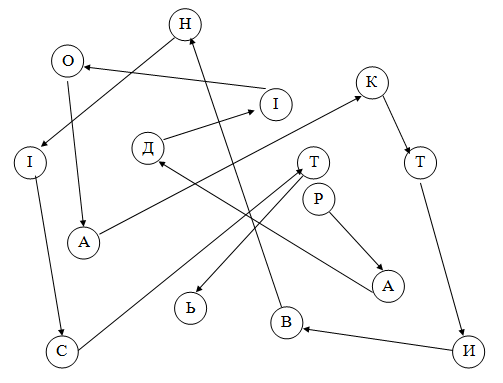 Список використаної літератури1. Бройль Луї де. Стежинами  науки. – М.: Наука, 1962. – с. 184.
2. Виготський Л. С. Мислення та мова //Зб. творів.: В 6-ти т. – М., 1982. – Т.2. – с. 228-251.   3. Делікатний К. Г. Роль запитань вчителя в активізації учнів на уроці1. – К., 1964. – с. 101.  4. Ігрова діяльність в практиці екологічної освіти  школярів: Методичні рекомендації на допомогу вожатим та класним керівникам /упорядники.: Гаріна Н.Л., Машарська Н.Я.- Л.: Б.и., 1984.- 38с.   5. Матеріали Всеукраїнської науково-практичної конференції.- К.: НПУ ім. М.П.Драгоманова, 2002.-Ч.3.-С.229-232.6. Махмутов М. І. Сучасний урок. – М.: Наука, 1984.7. Методичні рекомендації щодо організації, підготовки та проведення "Тижня знань з основ безпеки життєдіяльності"/упорядники.: Черепаха В.М.,Рачков С.М.-Харків, 2012 р. 8. Міхнушов О. Г. Технічні засоби контролю знань учнів. – 1973. – с. 144. 9. Молибог А. Г. Програмна освіта: питання наукової організації педагогічної праці. – М, 1967. – с. 200.  10. Педагогічне керівництво ігровою діяльністю школярів: Книга дляучителя.- М.: Просвіта, 1988.-160с.11. Пруцакова О.Л. Підвищення ефективності екологічної ігрової діяльності шляхом проведення спеціального ігровоготренінгу для вчителів // Проблеми вищої педагогічної освіти у світлі рішень ІІ Всеукраїнського з'їзду працівників освіти.12. Сухомлинський В.О. Сто порад учителю /Твори: В 5 Т. – К.: Радянська школа, 1979, Т. 2.  13. Сухорський С. Ф. Важливий засіб контролю і оцінювання знань учнів// Рад. Шк. – 1978. – №4. – с. 21-2614. Шамова Т. І. Активізація навчання школярів.– М., 1979. – с.96.1234567891011121234567123456789293475681123456789219413582764863101079556421811715310913141216123456789101112132134152345667912821011131346514157123456789101178941023615111513121412345678910543216789109213457681012345768910116731210111391428151541. Кримінальна;2. Держава;3. Відповідальності;4. Хуліганство;5. Шахрайство;6. Крадіжка;7. Зґвалтування;8. Балончик;9. Самозахист;10. Бій;11. Карате;12. Емоційна;13. Увага;14. Ризик;15. Обережність.1234561234567891234567118109121312345678910111. Аерозолі 2. Асенізація 3. Буферність4. "Грінпіс " 5. Утилізація 6. Викид7. Демпінг8. Екоклімат9. Загазованість10. Зараженість11. Дезактивація9101112412313145678По горизонталі:1. ЧАЕС2. Промисловість3. Завод4. ВАТ5. Проблема6. Україна7. Сміття8. ПилПо вертикалі:9. Зербіно10. Карст 11. Нововолинськ12. Аварія13. Речовина14. Ситуація10119112234567813267845149101213111520161918171234567891011Джерело.Імунітет.Дизентерія.Карантин.Набутий.Обсервація.Дератизація.Блекота.Енцефаліт.Дифтерія.Дезинфекція.4111819215110178167351292061413По горизонталі:По горизонталі:По вертикалі:По вертикалі:1. Алкоголізм.3. Канцерогенні.6. Аміак.7. Печінка. 9. Нарколог.11. Миш’як.13. Бронхіт.14. Інфаркт. 17. Ішемічна.2. Токсикоманія.4. Дихальна.5. Нікотин. 8. Це (С). 10. Мак.12. Гастрит. 15. Героїн. 16. Гашиш.18. Есід.19. Трахеїт.20. Джанк12345671234567891014313674158912210112318242628291721251920161522271. Ромашка.2. Хрін.3. Звіробій.4. Мармелад.5. Горошок.6. Часник.7. Риба8. Обліпиха.9. Селера.10. Зелень.11. Перець. 12 Зефір.13. Гречка.14. Горобина.15. Жир.16. Сир.17. Картопля.18. Гранат.19. Дієта.20. Родзинки.21. Насіння.22. Яйце.23. Чорнослив.24. Щавель.25. Льон.26. Масло.27. Сало.28. Салат.29. Вишні.1234568791011151214131234567123456711198102374561. Забруднювачі. 2. Антропогенні.3. Життєдіяльність. 4. Ізотопи.5. Термічний.6. Вібрація.7. Шум.8. Архітектурний.9. Біологічний.10. Радіоактивність.11. Децибели.1. Мармелад.2. Диня. 3. Горіх. 4. Ревень.5. Яловичина. 6. Клюква. 7. Кукурудза. 8. Абрикос. 9. Сік.10. Цитрус. 11. Риба. 12. Курага.13. Овес.14. Сироватка. 15. Бджола. 16. Морква. 17. Часник. 18. Кістки. 19. Сир. 20. Ріпа. 21. Чай. 22. Овес. 22. Олія. 23. Яйця. 24. Соняшник. 25. Кропива. 25. Кальцій. 26. Йод.АЕСРВЧАЕМІНЬОПРАИПРСОРПСЧАОДІАОДОЗАПЕСМІІЦМІXАЛАКТИНЗІЯНЮВДЖОЛНЕООСЕНАНЕГОАНТДЛЖНЯНРІЯЯНОПІДЯОЛЕ1234567891234567812475310118691312По горизонталі:2. Радіоактивність.3. Ядерна.6. Кюрі.7. Радіоблокатор.8. Поглинута.9. Еквівалентна.12. Дезактивація.По вертикалі:1. Радіація.	4. Ізотопи.5. Беккерель.10. Відстань.11. Евакуація.13. Легені1234567891011121314151. Грей.2. Радіація.3. Дим.4. Еквівалентна.5. ОБЖ.6. Вібрації.7. Електрони.8. Струм.9. Експозиційна.10. Аварія.11. Іонізуюче.12. Термічні.13. Сонце.14. Шахта.15. Альфа.123456789101112131415161718191. Хуліганство2. Індиферентний3. Мотив4. Тодуманія5. Рукопашний6. Крадіжка7. Діяльність8. Толерантність9. Проституція10. Обережність11. Характер12. Зґвалтування13. Комунікабельність14. Компетентність15. Самозахист16. Потерпілий17. Врівноваженість18. Катаклізми19. Шахрайство151719321110184781214166591314865111210937По горизонталі:1. Інформація.3. Ділова.5. Довідкова.7. Книгодрукування.11. Політичний.По вертикалі:2. Офіційна.4. Подієва.6. Маніпулювання.8. Консолідація.9. Укрінформ.10. Китай.